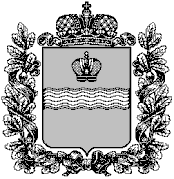 ТЕРРИТОРИАЛЬНАЯ ИЗБИРАТЕЛЬНАЯ КОМИССИЯФЕРЗИКОВСКОГО РАЙОНАРЕШЕНИЕОб утверждении текста избирательного бюллетеня по выборам депутатов Сельского Собрания представителей сельского поселения «Бебелевский сельсовет»На основании решения территориальной избирательной комиссии Ферзиковского района от 18 августа 2015 года № 279/64-3 «Об аннулировании регистрации кандидата Моисеева П.В. на выборах депутатов Сельского Собрания представителей сельского поселения «Бебелевский сельсовет» по Бебелевскому десятимандатному избирательному округу №1» и в соответствии пункта 3 статьи 55 Закона Калужской области №556-ОЗ от 25 июня 2009 года «О выборах в органы местного самоуправления в Калужской области», территориальная избирательная комиссия Ферзиковского района, исполняющая полномочия муниципальной избирательной комиссии сельского поселения «Бебелевский сельсовет» РЕШИЛА:1.Утвердить текст бюллетеня по выборам депутатов Сельского Собрания представителей сельского поселения «Бебелевский сельсовет» пятого созыва по Бебелевскому десятимандатному избирательному округу №1  (прилагается).2. Признать утратившим силу пункт 3 решения территориальной избирательной комиссии Ферзиковского района от 14 августа 2015 года № 275/63-3 «Об утверждении текста избирательных бюллетеней по выборам депутатов в представительные органы местного самоуправления Ферзиковского района». Председатель территориальнойизбирательной комиссии                                              В.В. ПавловСекретарь территориальнойизбирательной комиссии                                              Ю.А. Латаева18 августа  2015 года                                                                № 280/64-3